First Name of Application CV No 1623042Whatsapp Mobile: +971504753686 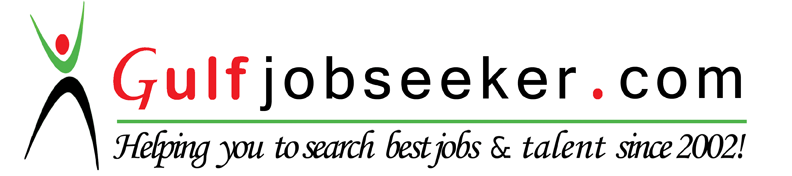 To get contact details of this candidate Purchase our CV Database Access on this link.http://www.gulfjobseeker.com/employer/services/buycvdatabase.php 3D Visualizer3D Lead  Artist now living in Dubai, UAE.
Have 4+ years Experience in 3D. I have worked with lighting and rendering artists and also have substantial experience in rendering technologies like V-ray for 3Ds max. Specialized in Vray - 3D Max Lighting. Able to create photo-realistic renders. Also have experience in creating Interior - Exterior renders, Floor plans etc.
A fast learner, and for the last 4 years I have been working as a 3DLead Artist with top most 3D firms of India.faizanahmad2726.blogspot.com / +971507534740                                                                    Email:faizan.ahmad2726@gmail.comSkills3ds max 2015,vray,Adobe Photoshop,Autocad,Maya,Adobe Illustrator,Adobe Flash,Adobe Aftereffects,Adobe Premiere.Work ExperienceSparrow Interactive3D Interior TEAM LEAD	(May 2014 – Feb 2016)Eyelussion Art Studio3D Visualizer	(Jan 2012 – April 2014)EducationArena AnimationB.Sc In Multimedia And Animation	2014Surendranath Centenary School10th and 10+2(CBSE)Personal DetailsGender					:	MaleReligion					:	IslamNationality				:	IndianMarital Status				:	SingleLanguages Known			:	English,Urdu,Hindi,Arabic.